Conference reportIntroductionOn the 28th November 2018, the Drugs Research Network Scotland (DRNS) were delighted to hold their first annual conference titled Maximising the impact of Scottish drugs research: from inception to publication. Supported by the Society for the Study of Addiction, the one-day conference was designed to help the Scottish drugs research community to produce more effective and impactful research. The day included a series of presentations and workshops, as well as academic posters authored by researchers from across the UK.  The event was fully subscribed, and we hosted around 120 delegates including academic and peer researchers, Masters and PhD students, researchers from the NHS, third sector service providers, and people with lived/living experience of drug use.This report provides a summary of the event.  All conference outputs, including videos and slides from presentations, graphics and photographs are available on the DRNS website at drns.ac.uk/conference2018 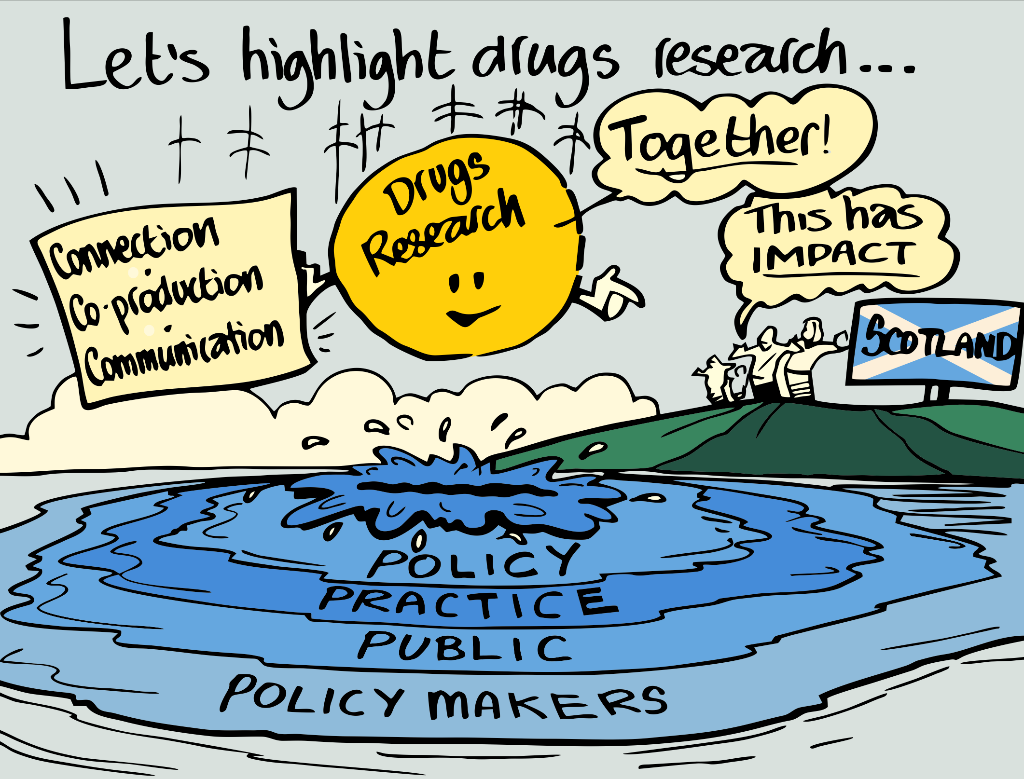 Conference programmePlenary presentationsResearch into policy: some examples of success The first presentation of the day was given by Professor Alex Stevens from the University of Kent. During his presentation, Alex outlined power and morality as two main barriers in drug policy, and discussed four examples of how these barriers have been successfully overcome. Examples included HIV prevention and harm reduction, New Labour’s expansion of opioid substitution treatment (OST) into English prisons, and development of medical cannabis in the UK. Alex finished his presentation with the following four lessons that we can learn from the successful examples:Appeal to shared interests in reducing harm.Present a threat to the ‘in-group’.Create consequences for the powerful.Change the narrative.Following from Alex’s presentation, a short discussion covered topics including the puritan moralism that surrounds alcohol and drug policy, the compromises made between doctors and the Home Office, how to improve representation of people with lived/living experience of drug use in policy decisions, and the balance between facts and creating a narrative. 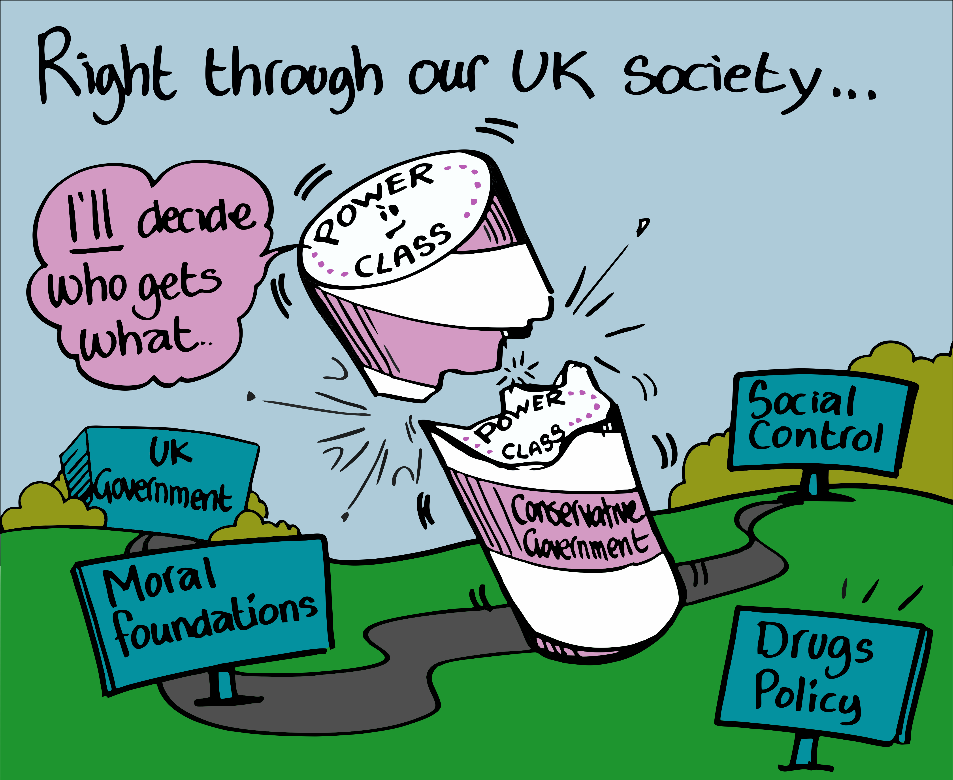 Getting good ideas into practice: how is implementation science useful for service improvement?The final morning plenary presentation was given by Professor Tracy Finch from Northumbria University. Tracy began by defining implementation science and discussing the varied terminology, approaches, activities, and levels of analysis contained within. Tracy then discussed Normalisation Process Theory (NPT) which is a way of thinking about implementation problems that focuses on: how interventions can become part of everyday practice;how different groups of people need to work together to achieve it. Using examples, Tracy ended her presentation by discussing how NPT can be used as a tool for planning and evaluating complex health interventions.Getting published: A how-to guideThe first afternoon presentation was given by Professor Betsy Thom from Middlesex University. During her presentation, Betsy gave practical advice for researchers looking to get their work published. For example, advice was given on how to choose the most appropriate journal and avoid predatory publishing. Betsy then went on to discuss how to prepare your work for your chosen journal. This involved a frank discussion on how to navigate the common dilemma of authorship. Betsy also advised on how to delete unnecessary but much-loved sections of writing. To end her presentation, Betsy advised on how to respond to reviewer comments and start the revision process. 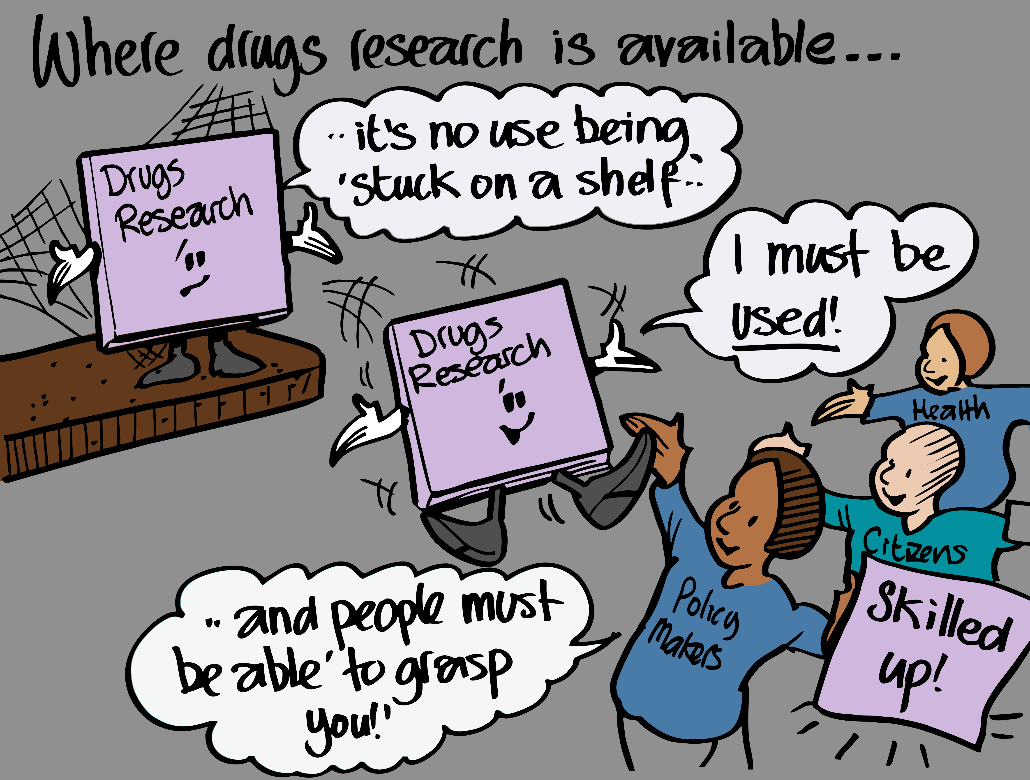 Using non–academic methods in knowledge exchangeThe final presentation of the day was delivered by Professor Harry Sumnall from Liverpool John Moores University. Harry’s presentation involved a discussion of how researchers in the substance use field can improve their public engagement to effectively transfer knowledge and impact on policy. Harry highlighted the need to go beyond publishing in journal articles to promote research. Importantly, high citation numbers do not guarantee that your research will reach the public or influence policy. Presenting a range of examples, Harry demonstrated how non–academic methods can be utilised effectively to improve knowledge exchange. Example methods included Twitter, Facebook, research podcasts, YouTube, and many more. Harry finished his talk by discussing recent examples in Scotland of campaigns that have successfully engaged with the public and Government, such as #DontPinkMyDrink by the Substance Misuse group at Glasgow Caledonian University.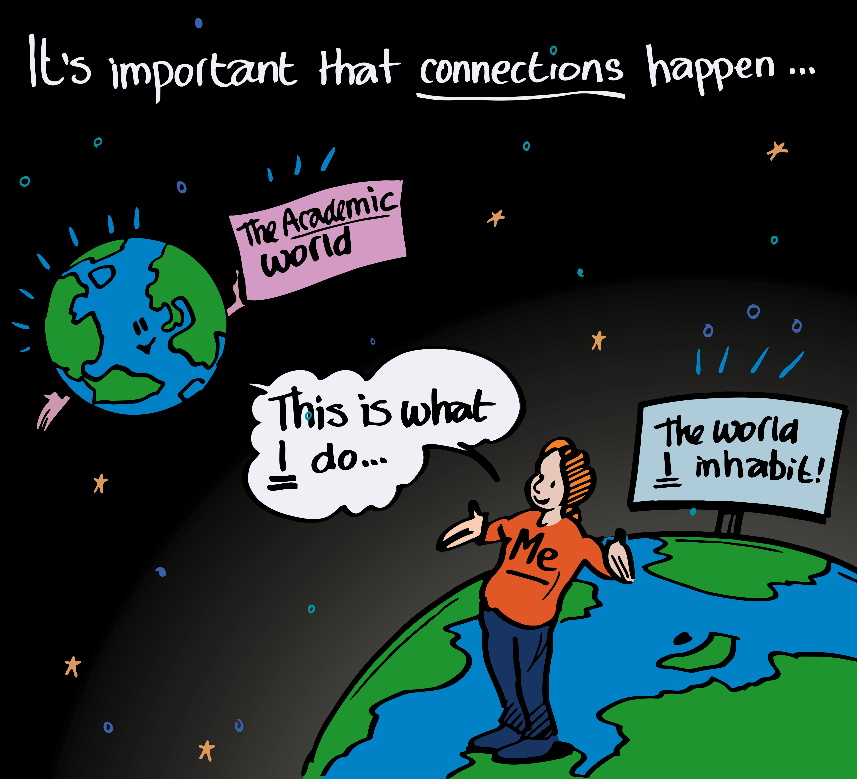 Workshop summariesDemocratising drugs research? Navigating the evidence and building on people’s experience to make it work for everyoneThis morning workshop was delivered by Jason Wallace (Scottish Drugs Forum), Dr Gillian Tober (Leeds Addiction Unit), and Dr Tessa Parkes (University of Stirling). During this workshop, the facilitators drew upon their own experiences to share insights and practices that can support the research involvement of people who use/d drugs and affected family members. The workshop involved a discussion of the underpinning values, ethics, and principles surrounding involvement, with the facilitators exploring different models of involvement and their associated benefits and challenges.Preparing a strong grant applicationProfessor Kate Hunt, from the University of Stirling, led a one hour workshop that taught delegates how to prepare a strong grant application. Kate’s key topics included finding out about your potential funder(s), building the case for your proposal, planning and writing your research design, considering the essential practicalities, submitting your application, and responding to referees. The power of large datasets and data linkageThe final morning workshop was facilitated by Lee Barnsdale (ISD Scotland) and Suhail Iqbal (Administrative Data Research Centre). Lee started the workshop by outlining key substance-use related data sources such as the Scottish Drug Misuse Database (SDMD) and the Prescribing Information System (PIS). Lee discussed multiple examples of how the ISD Scotland has been able to utilise data linkage and bring together multiple drug-related data sets from different organisations to produce new findings. Discussed topics included drug prevalence estimates, drug-related deaths, and older people with a drug problem. Suhail then proceeded to outline the eData Research and Innovation Service Team (eDRIS) which is a National Services Scotland (NSS) service that provides coordination and expert advice to support researchers wishing to work with health data. Presentation slides from the workshop can be accessed below:Research ethics and governance in drugs researchThis afternoon workshop was delivered by Dr Anne Whittaker from the University of Stirling. During her workshop, Anne outlined key issues that require addressing when conducting drugs research, including participant safety, consent, and confidentiality. Anne discussed a range of different research populations and contexts and gave an overview of the ethical approval process. To close the workshop, Anne facilitated an interactive discussion of different research scenarios and their varying ethical considerations. Communicating research effectively with policy makersThis workshop was led by Carol Brown who is a Principal Social Researcher in Population Health at the Scottish Government. Carol started the workshop by shedding valuable insight into the background of policy making and role that research plays in this process. Carol then gave specific advice on how to write effectively for policy makers, which requires a different approach when compared to typical academic style. At the end of Carol’s workshop, delegates separated into groups and critically discussed example posters and evaluated their effectiveness at communicating to policy makers. Research into practice: Successful case studies from a clinical/practitioner perspectiveThe final afternoon workshop was facilitated by David Liddell (Scottish Drugs Forum) and Professor Roy Robertson (University of Edinburgh). During this workshop, David and Roy drew from their extensive backgrounds in drug research and each presented two case studies demonstrating how drugs research has been put into practice. David and Roy discussed research surrounding older people with drug problems in Scotland, trauma and recovery amongst people who have injected drugs within the past five years, the Edinburgh Drug Cohort Study, and the Muirhouse Medical Group. Both workshop facilitators identified how the discussed research has influenced practice as demonstrated in government strategy, clinical practice guidelines, and the lives of people who use drugs.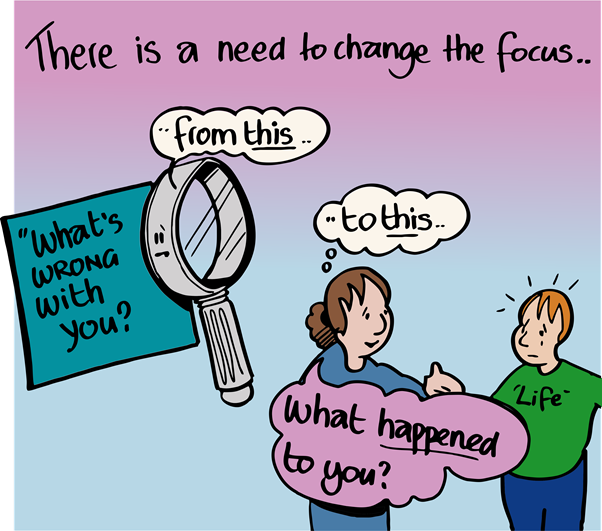 PostersDRNS were delighted to welcome the following authors who each displayed a poster of their drug-related research during the conference. The posters were judged by Dr Duncan Raistrick who is the Co-Director of RESULT: a programme of research into outcome and process measures. Duncan has recently retired as Consultant Addiction Psychiatrist with Leeds Addiction Unit and has been involved in the addictions field since his psychiatric training which he completed in 1979.We would like to congratulate Karen Black from the University of the West of Scotland who was awarded the prize for the best poster. We would like to thank Paul Rogon, Karen Black, Tony Knox, Emma Hamilton, Karen Dunleavy, and Tracey Price who each delivered a short presentation of their work during the conference plenary sessions.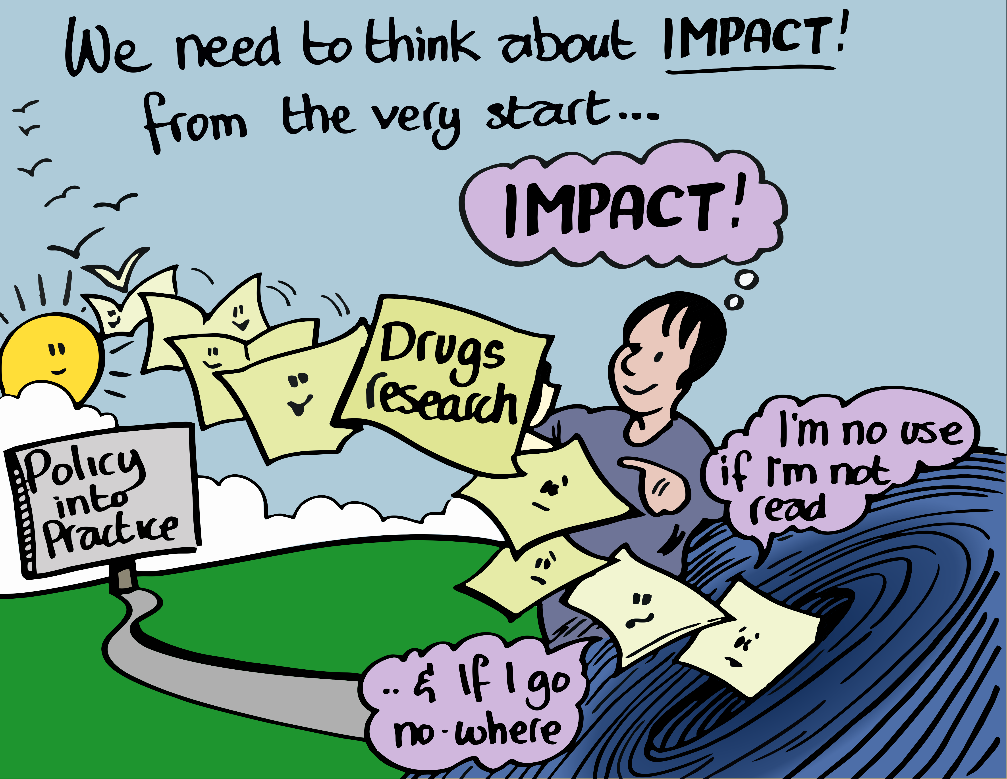 FeedbackWe are grateful to delegates who took the time to complete our post-event feedback form. It was great to read your positive comments and thoughtful suggestions for future DRNS conferences. Positive feedback generally focussed on the following:the relaxed and friendly atmosphere that facilitated networking opportunities with peers and other professionals in the field;the chance to hear research findings from students and early career researchers;the breadth and quality of the topics covered which accommodated for people with varying interests and backgrounds. Common suggestions for future DRNS conferences included the following:smaller sized workshops to allow for more interactive and discussion-based activities;more time allocated for poster viewing;a greater focus on research findings and emerging research;additional events tailored towards development of early career and peer researchers.All feedback received is being used to inform future events. Acknowledgments We would like to offer our sincere thanks to all our speakers, workshop facilitators, and poster authors for sharing their knowledge and experiences on the day.  For helping us to capture the conference content, we are grateful to our video recorder and editor Alex Dunedin; our photographer Lenny Warren; and our graphic illustrator Graham Ogilvie.Thanks also go to the Society for the Study of Addiction for supporting the event and, last but not least, we would like to thank all of our delegates for attending our first conference and making the event a success through their attendance, networking and contributions.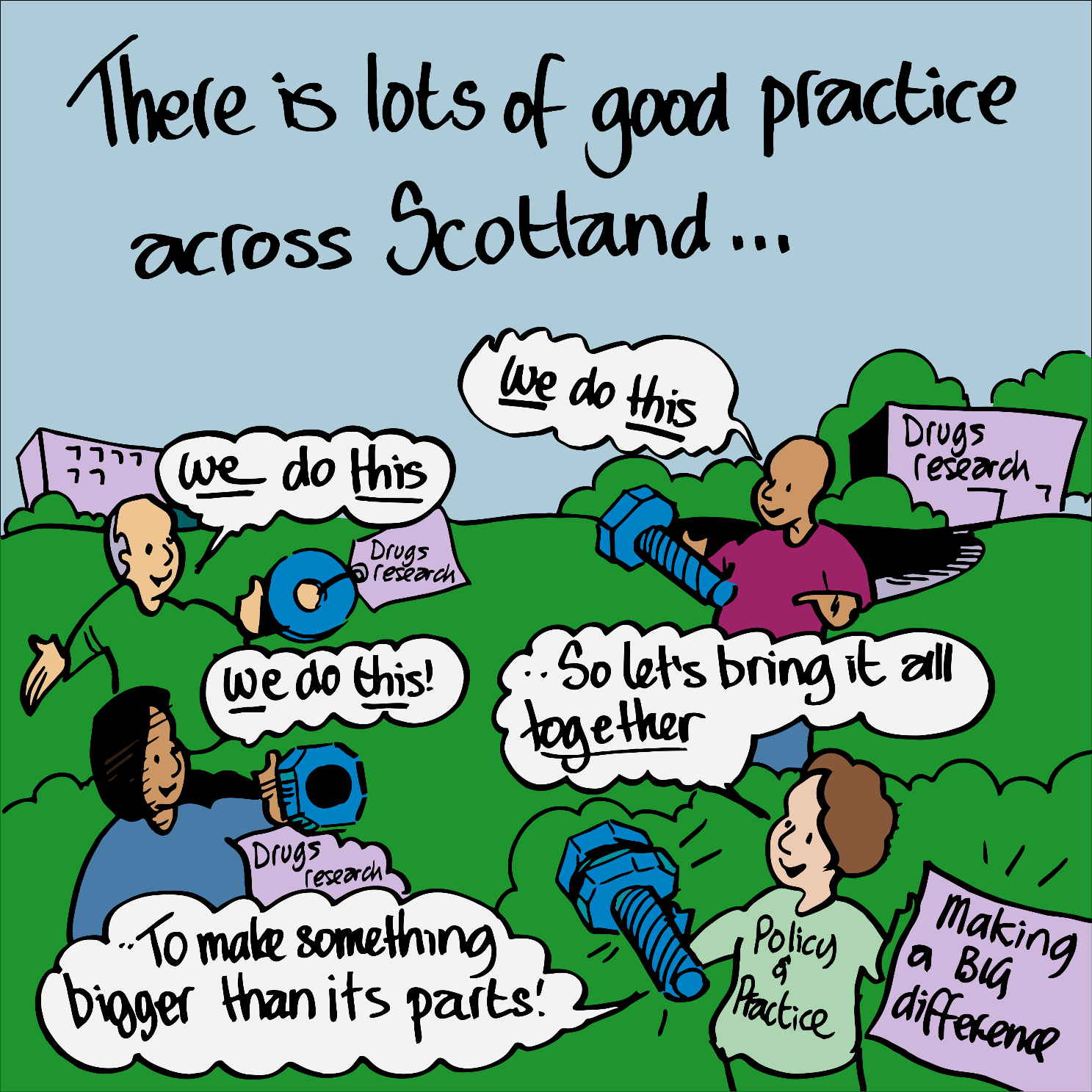 Delegate listAt the time of booking, all delegates were asked to indicate if they consented for their details to be included in the conference report.  This delegate list includes details of those who gave opt-in permission and who provided full contact details.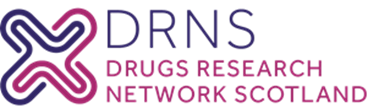 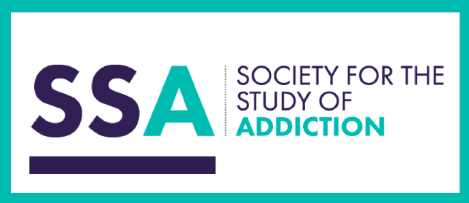 First Annual ConferenceSupported by the SSASupported by the SSAMaximising the impact of Scottish drugs research:
from inception to publicationMaximising the impact of Scottish drugs research:
from inception to publication28th November 2018 
Grand Central Hotel Glasgow09.15 – 09.45Registration and refreshmentsMORNING PLENARY: Chaired by Dr Alison Munro, University of DundeeMORNING PLENARY: Chaired by Dr Alison Munro, University of Dundee09.45 – 10.00WelcomeProf. Catriona Matheson, DRNS Convenor10.00 – 10.30Research into policy: some examples of successProf. Alex Stevens, University of Kent10.30 – 11.00Getting good ideas into practice: how is implementation science useful for service improvement?Prof. Tracy Finch, Northumbria University11.00 – 11.20Poster presentations11.20 – 11.45Break WORKSHOP SESSIONSWORKSHOP SESSIONS11.45 – 12.45Democratising drugs research? Navigating the evidence and building on people's experience to make it work for everyoneJason Wallace, Scottish Drugs ForumDr Gillian Tober, Leeds Addiction UnitDr Tessa Parkes, University of StirlingPreparing a strong grant applicationProf. Kate Hunt, University of StirlingThe power of large datasets and data linkageLee Barnsdale, NHS Information Services Division
Suhail Iqbal, Administrative Data Research Centre12.45 – 13.45LunchAFTERNOON PLENARY: Chaired by Duncan Hill,  NHS LanarkshireAFTERNOON PLENARY: Chaired by Duncan Hill,  NHS Lanarkshire13.45 – 14.15Getting published: A how-to guideProf. Betsy Thom, Middlesex University14.15 – 14.45Using non–academic methods in knowledge exchangeProf. Harry Sumnall, Liverpool John Moores University14.45 – 15.05Poster presentations15.05 – 15.30BreakWORKSHOP SESSIONSWORKSHOP SESSIONS15.30–16.30Research ethics and governance in drugs researchDr Anne Whittaker, University of StirlingCommunicating research effectively with policy makersCarol Brown, Scottish GovernmentResearch into policy and practice: Successful case studies from a clinical/practitioner perspectiveProf. Roy Robertson, University of Edinburgh
David Liddell, Scottish Drugs Forum 16.30 – 16.45Closing notes        Joe Schofield, DRNS Coordinator NameOrganisationPoster TitleApril ShawUniversity of GlasgowUsing Object Elicitation Methods in Qualitative InterviewsEmma HamiltonScottish Drugs ForumDeveloping a theory of social isolation and loneliness in a cohort of older male drug users.Emma HamiltonScottish Drugs ForumA Mixed Method Evaluation of NHS Tayside’s Injecting Equipment Provision ServicesHannah CarverThe Salvation Army Centre for Addiction Services and Research, University of StirlingPerspectives of problem substance use treatment from those experiencing homelessness: Key components and missing voicesKaren BlackUniversity of the West of ScotlandAlternative Voices of Recovery: Exploring the meaning of recovery for people on methadone treatmentKaren DunleavyUniversity of the West of ScotlandSpore forming bacterial infections and people who inject drugs: Implications for harm reductionLouise MarryatUniversity of EdinburghStakeholder perspectives of the successes and failures of drug harm reduction policy in ScotlandMathew SmithGlasgow Caledonian UniversityPre-exposure prophylaxis for people who inject drugs: results from an exploratory study carried out during an ongoing HIV outbreak in Glasgow, ScotlandPaul RogonScottish Children's Reporter Administration & Glasgow Caledonian UniversityExploring the multidimensional nature of the use of substances by young people and the associated problematic consequences.Peter HillenEdinburgh Napier UniversityThe role of personal spiritual rituals among individuals in recovery from problematic substance use: implications for drug and alcohol workers.Rachel BarryUniversity of EdinburghUnderstanding cannabis policy change in Uruguay: Towards policy coherence?Rebecca FosterUniversity of StirlingSupporting harm reduction through peer support (SHARPS): Testing the feasibility and acceptability of a peer-delivered, relational intervention for people with problem substance use who are homeless, to improve health outcomes, quality of life and social functioning, and reduce harmsTony KnoxUniversity of BirminghamPsychosocial Factors Influencing the Harmful Use of PIED in Sport and ExerciseTracey PriceUniversity of StirlingAn Exploration of Scotland's Early Interventions and DiversionsNameNameJob TitleCompanyLauraAdnumResearcher (Drink Wise Age Well evaluator)Glasgow Caledonian UniversityMartinAndersonPostgraduate Researcher (PhD)University of GlasgowRowanAndersonPartnership Drugs Initiative ManagerCorra FoundationSarahAndersonLecturer in CriminologyUniversity of the West of ScotlandLizAstonDirector, SIPREdinburgh Napier UniversityAngusBancroftUniversity of EdinburghLeeBarnsdalePrincipal Information AnalystNHS Information Services DivisionRachelBarryPhD StudentUniversity of EdinburghPaulBaxterPeer Research VolunteerScottish Drugs ForumKarenBlackCitizenship Development Co-ordinatorTurning Point ScotlandAnnaBrewsterGlasgow Caledonian UniversityCarolBrownPrincipal Research OfficerScottish GovernmentMarkBurgessScottish GovernmentJohnBurnsPhD StudentUniversity of StirlingZoeCarrePolicy ResearcherReleaseHannahCarverKnowledge Exchange FellowUniversity of StirlingEricChenResearcherNHS LothianZoeClarkeProject Worker/ResearcherHealth Opportunities TeamJessicaClearyDoctoral StudentUniversity of StirlingMarcusCusackKnowledge Exchange AssistantUniversity of StirlingFionaCuthillLecturer in Nursing StudiesUniversity of EdinburghElinorDickieNHS National Services ScotlandSarahDonaldsonSpecialist Pharmacist in Substance MisuseNHS TaysideGillDonnanService ManagerAddactionAlexDunedinDirectorRagged UniversityKarenDunleavyResearch FellowUniversity of the West of ScotlandFraserEdmonstonScottish Drug ForumTracyFinchProfessor of Healthcare
& Implementation ScienceNorthumbria UniversityRebeccaFosterUniversity of StirlingMariaFotopoulouLecturer in CriminologyUniversity of StirlingNickFullerPhD StudentUniversity of StirlingWayneGaultADP Lead OfficerNHS Grampian & Aberdeenshire ADPJenniferGoffCommunications & Research OfficerWaverley CareJeanGonzalezPeer ResearcherSDF Scottish Drugs ForumRebeccaHamerDoctoral ResearcherCRESR, Sheffield HallamJanetHamilLecturerUniversity of StirlingEmmaHamiltonHead of Inclusion and Peer EngagementScottish Drugs ForumGordonHayReader in Social EpidemiologyLiverpool John Moores UniversityLisaHendryOutcomes Development and Information ManagerTurning Point ScotlandAprilHenningLecturerUniversity of StirlingDuncanHillSpecialist Pharmacist in Substance MisuseNHS LanarkshirePeterHillenResearch FellowEdinburgh Napier UniversityTheaHouseDRNS administrative assistantDRNSKateHuntProfessor in Behavioural Sciences and HealthUniversity of StirlingElizabethHurstPolicy & Comms officerMentor UKDimitarKaradzhovPhD StudentUniversity of StrathclydeGarryKennedyInformation AnalystSouth Lanarkshire ADPMoragKiltpatrickPeer Research VolunteerScottish Drugs ForumTonyKnoxPhD CandidateUniversity of BirminghamJaroslawLangInformation AnalystNHS ISDLainieLawsonHepatology Specialist NurseNHSPenelopeLaycockStudentUniversity of StrathclydeDavidLiddellCEOScottish Drugs ForumKatherineLongPartnership Drugs Initiative: Research InternCorra FoundationLeslieMacKayteam leader (addictions)Argyll + Bute Addictions TeamScottMacphersonLecturerRobert Gordon UniversityAndrianaMantaPhD studentUniversity of StirlingLouiseMarryatResearch FellowUniversity of EdinburghWendyMastertonPhD researcherUniversity of StirlingCatrionaMathesonConvenorDrugs Research Network ScotlandKareenaMcAloney-KocamanLecturerGlasgow Caledonian UniversityAndrewMcAuleySenior Research FellowGlasgow Caledonian UniversitySusieMcClueConnecting Families Development OfficerScottish Families Affected by Alcohol and DrugsAmyMcEwanResearcherGlasgow Caledonian UniversityTraceyMcFallStrategic Lead and Implementation ManagerTurning Point ScotlandJodieMcGarryGlasgow Caledonian UniversityPeterMcLachlanAssistant DirectorSimon Community ScotlandTraceyMcQuillianPhD StudentUniversity of StirlingHeatherMcVeighDirectorMentor UKKellyMoranSupport PractitionerTurning PointAlisonMunroPost-Doctoral Research FellowUniversity of DundeeMaryMunroMental Health LecturerRobert Gordon UniversityJustinaMurrayCEOScottish Families Affected by Alcohol and DrugsAnneNdloziInformation, Research & Performance OfficerArgyll & Bute Alcohol & Drug PartnershipJoyceNicholsonLecturerUniversity of GlasgowStewart NixonAssistant DirectorSimon Community ScotlandAileenO'GormanSenior LecturerUniversity of the West of ScotlandFaithOughamstudentUniversity of StirlingSofiaPaciPhD studentThe University of EdinburghMaggiePageScottish GovernmentTessaParkesDirectorSalvation Army Centre for Addiction Services
and ResearchChristianePflanz-SinclairPhD StudentUniversity of AberdeenDuncanRaistrickConsultant Addiction PsychiatristNHSJennyRevelMental Health Research NurseNRS Mental Health NetworkLisaRigbyDrop In Services CoordinatorCrewRoyRobertsonGeneral Medical Practitioner and academicEdinburgh UniversityPaulRogonResearch OfficerScottish Children's Reporter Administration
& Glasgow Caledonian UniversityAndrewRomeDoctoral ResearcherUniversity of StirlingAnnaRossConvenerThe Scottish Drug Policy ConversationsLyndaRussellPrincipal Clinical PsychologistNHS Greater Glasgow & ClydeJoeSchofieldResearch CoordinatorDrugs Research Network ScotlandSteveSharmanResearch FellowUniversity of East LondonAprilShawPhD CandidateUniversity of GlasgowKathrynSkivingtonUniversity of GlasgowMattSmithResearcherGlasgow Caledonian UniversityMikeSmithInformation AnalystNHS ISDAlex StevensUniversity of KentDebbieStewartHADP CoordinatorHighland Alcohol and Drugs PartnershipHarrySumnallProfessor in Substance UseLiverpool John Moores UniversityZoeSwithenbankResearch AssistantUniversity of AberdeenBetsyThomProf of Health PolicyMiddlesex UniversityCarolThomsonPeer researcherScottish Drugs ForumGillianToberConsultant Addiction Psychologist (retired)Leeds Addiction UnitPatriciaTraceyService ManagerTurning Point ScotlandKirstenTraynerResearcherGlasgow Caledonian UniversityJasonWallaceSenior Development Officer Volunteering and EngageScottish Drugs ForumNicoleWalshPhD StudentEdinburgh Napier UniversityLeanneWatsonVolunteer peer supportTurning point ScotlandJeanannWebsterAssistant DirectorSimon Community ScotlandKiraWeirEmerging Trends and Training CoordinatorCrewSusanWeirSenior Officer, National Quality Development TeamScottish Drugs ForumAnneWhittakerAssociate ProfessorNMAHP Research UnitHectorWilliamsSenior Research FellowRobert Gordon UniversityBarbaraZamanSenior Officer, National Quality Development TeamScottish Drugs Forum